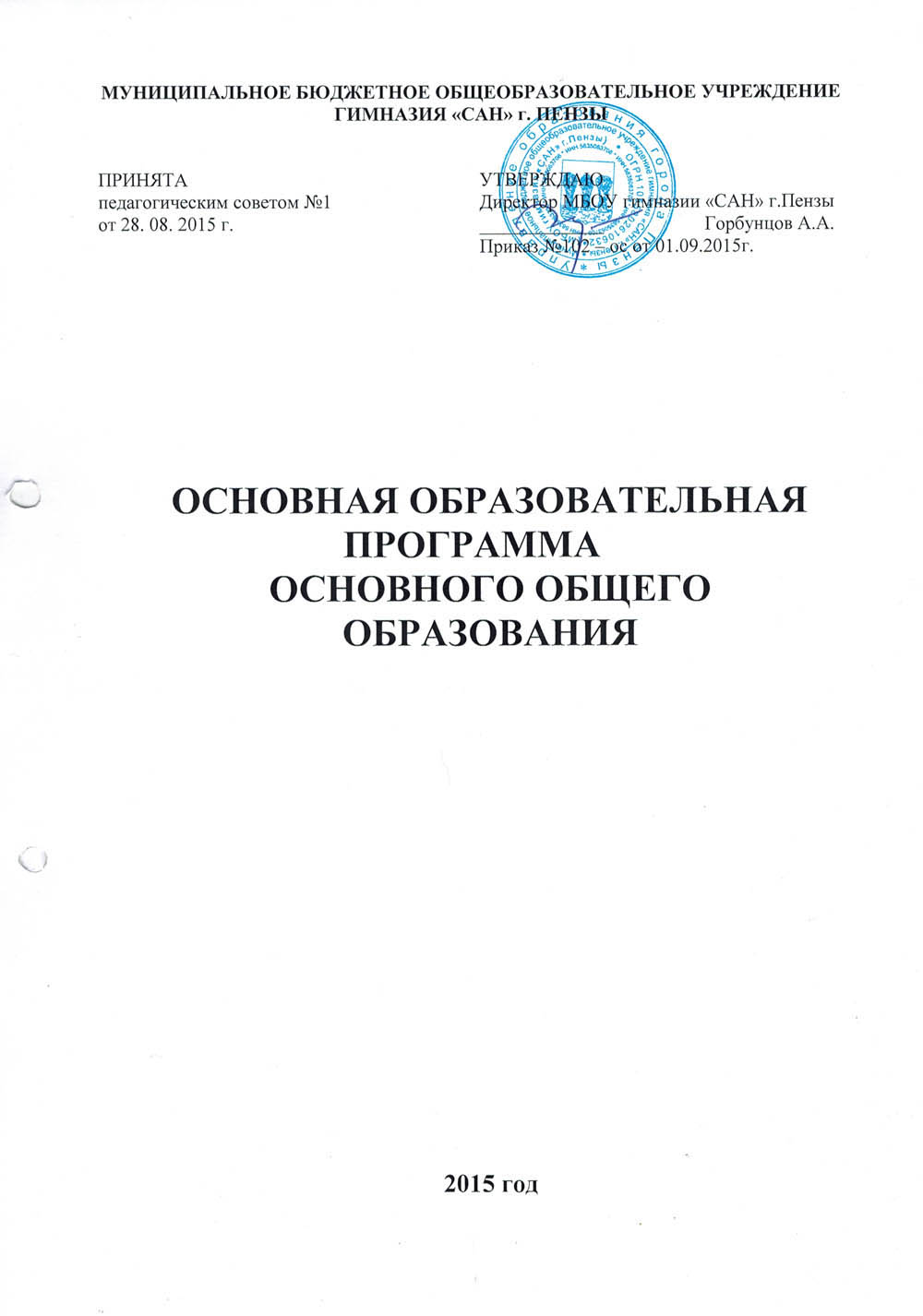 СОДЕРЖАНИЕОбщие положения………………………………………………………………………Общие положения………………………………………………………………………Общие положения………………………………………………………………………441.Целевой раздел основной образовательной программы основного общего образования……………………………………………………………Целевой раздел основной образовательной программы основного общего образования……………………………………………………………661.1Пояснительная записка………………………………………………………….Пояснительная записка………………………………………………………….661.2.Планируемые результаты освоения основной образовательной программы основного общего образования…………………………………………………Планируемые результаты освоения основной образовательной программы основного общего образования…………………………………………………14141.2.1Общие положения…………………………………………………...14141.2.2.Структура планируемых результатов………………………………14141.2.3.Личностные результаты освоения ООП……………………………16161.2.4.Метапредметные результаты освоения ООП……………………...17171.2.5.Предметные результаты освоения ООП…………………………...23231.2.5.1Русский язык…………………………………………………………23231.2.5.2.Литература……………………………………………………………31311.2.5.3.Иностранный язык (английский язык)……………………………..34341.2.5.4.История России. Всеобщая история………………………………..40401.2.5.5.Обществознание……………………………………………………..45451.2.5.6.География…………………………………………………………….53531.2.5.7.Математика. Алгебра. Геометрия………………………………......59591.2.5.8.Информатика…………………………………………………………65651.2.5.9.Физика………………………………………………………………..68681.2.5.10.Биология……………………………………………………………...73731.2.5.11.Химия…………………………………………………………………76761.2.5.12.Изобразительное искусство…………………………………………81811.2.5.13.Музыка………………………………………………………………..84841.2.5.14.Технология…………………………………………………………...87871.2.5.15.Физическая культура………………………………………………...88881.2.5.16.Основы безопасности жизнедеятельности…………………………92921.3.Система оценки достижения планируемых результатов освоения основной образовательной программы основного общего образования………………..Система оценки достижения планируемых результатов освоения основной образовательной программы основного общего образования………………..1041042.Содержательный раздел основной образовательной программы основного общего образования……………………………………………….Содержательный раздел основной образовательной программы основного общего образования……………………………………………….1251252.1.Программа развития универсальных учебных действий, включающая формирование компетенций учащихся в области использования ИКТ - технологий, учебно-исследовательской и проектной деятельности…………Программа развития универсальных учебных действий, включающая формирование компетенций учащихся в области использования ИКТ - технологий, учебно-исследовательской и проектной деятельности…………1251252.2.Примерные программы отдельных учебных предметов, курсов…………….Примерные программы отдельных учебных предметов, курсов…………….1601602.2.1.Общие положения…………………………………………………...1601602.2.2.Основное содержание учебных предметов на уровне основного общего образования…………………………………………………1601602.2.2.1.Русский язык…………………………………………………………1601602.2.2.2.Литература……………………………………………………………1651652.2.2.3.Иностранный язык (английский язык)……………………………..1791792.2.2.4.История России. Всеобщая история………………………………..1851852.2.2.5.Обществознание……………………………………………………..2042042.2.2.6.География…………………………………………………………….2062062.2.2.7.Математика. Алгебра. Геометрия…………………………………..2172172.2.2.8.Информатика…………………………………………………………2322322.2.2.9.Физика………………………………………………………………..2372372.2.2.10.Биология……………………………………………………………...2412412.2.2.11.Химия…………………………………………………………………2482482.2.2.12.Изобразительное искусство…………………………………………2482482.2.2.13.Музыка………………………………………………………………..2542542.2.2.14.Технология…………………………………………………………...2592592.2.2.15.Физическая культура………………………………………………...2652652.2.2.16.Основы безопасности жизнедеятельности…………………………2642642.3.Программа воспитания и социализации учащихся……………………………Программа воспитания и социализации учащихся……………………………2922922.4.Программа коррекционной работы……………………………………………..Программа коррекционной работы……………………………………………..3093093.Организационный раздел основной образовательной программы основного общего образования……………………………………………….Организационный раздел основной образовательной программы основного общего образования……………………………………………….3213213.1.Учебный план основного общего образования МБОУ гимназии «САН» г.Пензы…………………………………………………………………………....Учебный план основного общего образования МБОУ гимназии «САН» г.Пензы…………………………………………………………………………....3213213.2.Календарный учебный график………………………………………………….Календарный учебный график………………………………………………….3293293.3.План внеурочной деятельности………………………………………………...План внеурочной деятельности………………………………………………...3303303.4.Система условий реализации основной образовательной программы………Система условий реализации основной образовательной программы………3433433.4.1.Описание кадровых условий реализации основной образовательной программы основного общего образования……3433433.4.2.Психолого-педагогические условия реализации основной образовательной программы основного общего образования……3463463.4.3.Финансово-экономические условия реализации образовательной программы основного общего образования……3523.4.4.Материально-технические условия реализации основной образовательной программы………………………………………..3533533.4.5.Информационно-методические условия реализации основной образовательной программы основного общего образования……3583583.4.6.Механизмы достижения целевых ориентиров в системе условий..3673673.4.7.Сетевой график (дорожная карта) по формированию необходимой системы условий реализации основной образовательной программы основного общего образования……369369ПРИЛОЖЕНИЯПРИЛОЖЕНИЯПРИЛОЖЕНИЯПРИЛОЖЕНИЯПРИЛОЖЕНИЯ